МАОУ СОШ № 25 г. БалаковоМетодическая разработка воспитательного мероприятия:
«Мой ангел, мама»                                          подготовила:                                                             классный руководитель Гвоздева Светлана Викторовна2022 годТематическое направление - духовное и нравственное воспитание; приобщение к культурному наследию.Тема воспитательного мероприятия: «Мой ангел, мама»Актуальность данной темы в том, что она способствует воспитанию бережного, чуткого, внимательного отношения к матерям. Данное мероприятие направлено на развитие положительного отношения подростков к близкому человеку; приобщению детей к общечеловеческим ценностям, любви к маме, бабушке; потребности в совершении нравственных поступков и дел; формированию ценности жизни, подаренной мамой.Целевая аудитория воспитательного мероприятия – 6 Б класс (11-12 лет)Роль и место воспитательного мероприятия в системе работы классного руководителя (связь с другими мероприятиями, преемственность) Методическая разработка воспитательного мероприятия «Мой ангел, мама» имеет важное значение и играет особую роль в системе работы классного руководителя. Данная разработка тесно связана с проблемами взаимоотношений подростков к старшим, помогает воспитывать чувство уважения взрослых, умению хранить семейные ценности, помнить и знать историю семьи. Конурсно – развлекательная программа сложилась после проведения традиционного школьного фестиваля «Ступени к творчеству - 2019», посвященного 75-летию Победы в Великой Отечественной войне, где обучающиеся заняли 1 место в номинации «Актерское мастерство» за сценку «Старое фото». Следуя традициям школы в патриотическом воспитании, мероприятие способствовало и духовно- нравственному воспитанию детей.Цель, задачи и планируемые результаты воспитательного мероприятияЦель: поздравить мам и бабушек с Днём Матери; создать положительно-эмоциональную атмосферу доброжелательности, взаимопонимания и взаимодействия детей и родителей. Задачи:- воспитание в учащихся доброго, внимательного, заботливого отношения к маме, бабушке, стремления помогать им, радовать их;-  формирование сплоченности коллектива учеников и родителей, культурных традиций в общении взрослых и детей;- обогощение знаниий детей о роли мамы в их жизни, через раскрытие образа матери в поэзии, музыке, художественной литературе;-  обучение культуре общения, сценическому мастерству;- побуждениек выразительному исполнению музыкального, литературного репертуара;-содействовать развитию творческого мышления.Планируемые результаты воспитательного мероприятия:  - приобретение детьми  милосердия, любви и заботе о маме;- создание условий для проявления у детей творчества, воображения; - расширение кругозора детей через чтение художественной литературы, знакомство с  произведениями о маме, разучивание стихов, песен, танцев, совместных игр;- привлечение родителей к сотрудничеству в реализации воспитательно-образовательного процесса.Форма проведения воспитательного мероприятия и обоснование ее выбораФорма проведения воспитательного мероприятия – конкурсно - развлекательная программа. Конкурсно - развлекательная программа  -  одна из наиболее популярных форм организации детского развивающего досуга, сочетает в себе совместную деятельность детей, родителей. Данная форма позволила задействовать всех обучающихся класса в роли ведущих разных конкурсов, непосредственного участия в мероприятии родителей.  Развлекательная и программа направлена на духовное обогащение и совершенствование личности подростка с учетом его возрастных особенностей. Данное мероприятие проводилось в актовом зале школы.Педагогические технологии, методы, приемы, используемые для достижения планируемых результатовДля достижения планируемых результатов применялась педагогика сотрудничества, как особый тип «проникающей» технологии. Целевыми ориентациями данной технологии являются: переход от педагогики требований к педагогике отношений; гуманно – личностный подход к ребёнку; единство обучения и воспитания. Ведущим принципом технологии является принятие ребенка таким, каков он есть, а не таким, каким его хочет видеть взрослый человек.7. Описание этапов подготовки и проведения мероприятия1. Подготовка воспитательного мероприятия- подготовить приглашения;- подготовить слайд-шоу «Мой ангел, мама»;- сделать на уроках технологии сувениры для мам (ангелочек с сердечком, где написаны пожеланиями для мамы);- разучивание стихотворений и песен  по теме;- подборка музыкального сопровождения;- оформление актового зала.2. Проведение мероприятия в соответствии сценария3. Подведение итогов (обсуждение с детьми, что получилось, что можно было сделать по-другому; впечатления мам и бабушек)8. Ресурсы, необходимые для подготовки и проведения мероприятияДля успешного проведения внеклассного мероприятия немаловажное значение имеет предварительная работа по подбору необходимой методической литературы. Одним из основных источников получения информации является интернет. При проведении воспитательного мероприятия  необходим проектор, экран, ноутбук, колонки.9. Рекомендации по использованию методической разработки в практике работы классных руководителейРабота по данной методике дает возможность развивать индивидуальные творческие способности учащихся, более осознанно выстраивать взаимоотношения в семье.Кроме того, данная методическая разработка дает возможность учащимся пополнять свои знания, сохранять память об истории страны и своей семьи, умению совместно и запоминающе проводить время в кругу близких. МЕТОДИЧЕСКАЯ РАЗРАБОТКАВОСПИТАТЕЛЬНОГО МЕРОПРИЯТИЯ«МОЙ АНГЕЛ, МАМА»Звучит музыкаБратья  Шахунц «Сердце матери»Учитель: Здравствуйте дорогие мои! Сегодня мы собрались, чтобы поздравить наших замечательных мам с праздником-  «Днем матери». 
Становится доброй традицией
В один из ноябрьских дней
В любви признаться маме,
Сказать «спасибо» ей.На фоне музыки И. Крутого «Моя мама» (минус)Ведущий 1 Добрый день!Ведущий 2 Здравствуйте, наши дорогие мамы!Ведущий 1  А также мамы наших мам и пап — любимые бабушки!Ведущий 2 По традиции, в конце ноября у нас в стране отмечается День Матерей России.Ведущий 3  Мама — единственная, чья жизнь от начала и до конца посвящена нам, детям.Ведущий 4 И неважно, сколько нам лет, — матери интересен каждый наш шаг, важен каждый поступок.Ведущий 3 Только материнское сердце переживает наши удачи и ошибки как свои собственные.Ведущий 4 Пока мы любим и бережем своих матерей, все будет хорошо и дома, и в стране.Ведущий 3 Нашу концертную программу мы назвали: «Мой ангел, мама»Ведущий 4 Мы посвящаем ее вам!Вместе. С праздником вас, дорогие!СТИХИ О МАМЕМама - это солнечный свет, Взгляд чудесных ласковых глаз. Сохранит от тысячи бед И поможет тысячу раз. Детство - золотая пора. Как чудесно знать, что со мной Мама, словно ангел, добра, Друг мой самый лучший, родной.Дорогая мамочка, мамуля,Хорошо, что праздник мамы есть.Я тебя люблю, моя родная, Всех твоих достоинств и не счесть.В жизни ты защита и опора,От ненастий бережёшь меня, Любишь без оглядок и укоровИ согрета вся тобой семья.Пожелать хочу тебе здоровья,Чтоб тревог никто не доставлял.Ты - одна такая в целом свете,Мамочка любимая моя!Вместе. С праздником, милые наши мамы! (хором) УСТАМИ МЛАДЕНЦА (На фоне музыки)Ведущий 1 Вот видите, дорогие мамы, как любят вас дети! Какие вы красивые и добрые, заботливые и чуткие. Мы ваши дети!Ведущий 2 Иногда мы бываем непоседами, но с нами не скучно.Ведущий 3 Ведь не зря говорится: «Устами младенца - глаголет истина!».Ведущий 4 Сейчас мы приглашаем вас на праздничную передачу «Устами младенца».                       Музыка .Peredacha_Ustami_mladencami_-_Zastavka_(iPleer.fm)У вас есть три попытки, для того чтобы отгадать слово.Ведущий 1  1.	Они бывают всякие: приезжие, пришедшие в дом к кому-нибудь, званые, долгожданные.2.	Они могут приносить с собой подарки, угощение, сладости, а могут придти с пустыми руками.3.	Их надо кормить, угощать, поить чаем, развлекать…(гости)Ведущий 2 1.Их называют народными избранниками.2. Они очень долго заседают, все думают и думают, могут решить мамам за рождение детей или не платить. Бабушке – увеличить размер пенсии или нет.3. Их выбирают всем народом, они могут быть дядями и тетями, городскими или сельскими, государственными…(депутаты)Ведущий 1. Они приходят и уходят.2. Часто поют романсы.3. Порядочные люди их зарабатывают, а мошенники и воры – воруют.4. Без них ничего не купишь в магазине…(финансы, деньги)Ведущий 4 1. Они очень красивые, я хотел бы подарить их маме, но это невозможно…2. Они кажутся маленькими, но на самом деле они огромны.3. У них острые уголки, самые горячие из них голубого цвета4. Любоваться ими можно только ночью (звезды)Ведущий 1 1. Когда это бывает, у всех хорошее настроение и все улыбаются.2. Все нарядно одеты: и взрослые, и дети.3. В такой день звучит музыка, все танцуют и поют4. И едят вкусный пирог или торт.(праздник)Ведущий 2 Молодцы, мамы, быстро справились с заданием. А сейчас слово будут отгадывать дети1.	Этот человек – женщина! Она может быть медсестрой, начальником, поваром – да кем угодно.2.	У нее самое доброе и любящее сердце, добрые и заботливые руки.3.	Без этого человека не могут быть счастливы дети…(мама)Ведущий 3 1.Она нам всегда помогает2.Папа к ней раз в год должен идти на блины.3. Она с нами сидит , когда маме некогда.4. У нее золотые руки. Она добрая и ласковая.Ответ: бабушкаВедущий 4 1.	Её всегда нам не хватает, и поэтому мы часто её желаем уходящемуили уезжающему.2. Кому-то она сопутствует и поэтому он счастлив.3. Когда она бывает, говорят: «Ну и повезло!» (удача)Ведущий 2 Благодарим всех участников. Можно сделать вывод, что мамы и дети понимают друг друга с полслова.На фоне музыки МАМИНА РАДОСТЬВедущий 5: Мы продолжаем. В эфире программа «Отвлеки маму от очень важных дел» и у нас в студии самый любящий сын на свете. Встречайте, ____________________!Дима: Добрый вечер, дорогие наши мамы! Я сегодня здесь в студии в качестве эксперта по маминой радости.  Ведущий 6 Скажите, Дима, как осчастливить маму в тот момент, когда принес домой «двойку» в дневнике?Дима: Я думаю, главное, ее отвлечь – приготовить ей обед, помыть посуду, вынести мусор, вытереть пыль и пересказать при этом правила чередования гласных в корне слов. Расслабленная, довольная, радостная мама поймет, что на такого золотого ребенка просто нельзя ругаться.Ведущий 5 Спасибо, Дмитрий, ваши советы действительно удивительны и наверняка эффективны. Как вы думаете, а не получать «Двойку» - это хороший способ не расстраивать маму?Дима: Способ, конечно, неплохой, но не такой интересный, как мой.Ведущий 6 Что ж, вы правы! Уважаемые наши мамы, расскажите, как ваши дети спасались от наказания, получив плохую оценку?Музыка_________ (выслушиваем истории от мам)ТАЙНЫ КОСМОСА (На фоне музыки БИ 2 «Робот» минус)Ведущий 5 Мы продолжаем нашу программу и в эфире программа «Тайны космоса». Сценка «Робот» Исходная позиция: робот стоит с широко расставленными руками, мама и дочь по бокам от робота чуть ближе к зрителям, ладони робота оказываются недалеко от их голов.Дочь (показывая на робота): Ой, мама, кто это?Мама Это робот. Он умеет отличать, говорит ли человек правду или лжет. Вот, например, скажи, какую оценку ты получила сегодня в школе?Дочь: Пять.Бумс! (робот делает вид, что дает сыну подзатыльник).Мама: Значит, ты сказала неправду. Так что ты на самом деле получила?Д: Четыре.Бумс! (робот делает вид, что дает дочке подзатыльник).Мама: Опять неправда. Что ты получила?Д: Три.Бумс! (робот делает вид, что дает дочке подзатыльник).Мама: Скажи правду. Что тебе поставили?Д.: (вздыхая): два.Робот гладит дочь по голове.Мама: Эх, ты. А я в твоем возрасте на одни пятерки училась!Бумс! (робот делает вид, что дает подзатыльник маме).Мама: И двоек я не получала.Бумс! (робот делает вид, что дает 2 подзатыльника маме).Мама и дочь (говорят вместе): Яблоко от яблони недалеко падает.Робот гладит по голове обоих.Музыка_______________КОНКУРС   «Мамабол»Музыка___________Ведущий 7    В нашем классе много ребят увлекающихся спортом.Ведущий 8  А мамы их поддерживают и помогают во всём. Предлагаем провести конкурс  «Мамабол»Ведущий 7   В этом конкурсе мы приглашаем принять участие трех мам и их детей. Мама встает на расстоянии 2-5 метров от ребенка и делает из рук что-то вроде баскетбольного кольца. Ведущий 8   А ребенок кидает в это кольцо надутые воздушные шары. При этом мама может помогать ребенку, двигая свое кольцо в любую сторону, но, не переходя черту, чтобы расстояние между ними не уменьшалось. Ведущий 7 Чья пара попадет больше мячей в кольцо из 3 попыток, та и победила.Музыка__________________ (проведение игры)Ведущий 8 Шуточный приз участникам: «Самый практичный подарок для семьи» (вручение призов)СЦЕНКА «ЗАМЕЧАТЕЛЬНАЯ МАМА»Ведущий 9 Счастье матери - это счастье её детей. Мать - первый учитель и друг ребёнка, причём самый близкий и верный.Ведущий 10 Как здорово, когда мама – меня понимает!!! Посмотрите сценку«ЗАМЕЧАТЕЛЬНАЯ МАМА»  Музыка______________Мама Мама сидит за ноутбуком, рядом стоит ребёнок и рассказывает стихотворение, в тот момент, когда мама должна сказать свою коронную фразу по тексту стихотворения, он пихает её в плечо, мама отрывает глаза от компьютера и говорит: «Без проблем!» и вновь утыкается в ноутбук.Дочь Непроблемный я ребёнок,Говорю об этом всем.Даже мама подтверждает…- Правда, мама? (пихает маму)- Без проблем!!!Не хочу сейчас обедать!Лучше я конфеты съем! Улыбаясь, мама скажет … (пихает маму, мама ноль реакции)Мама скажет … (пихает маму)- Без проблем!!!Принесла четыре двойки,А пятёрок нет совсем!Мама не молчи, что скажешь? - Всё в порядке? (пихает маму)- Без проблем!!!В доме страшный беспорядок,На полу размазан крем.Не хочу я прибираться!- Можно, мама? (пихает маму)- Без проблем!Знаю, что такую мамуЗахотелось сразу всем!Подключайтесь к интернету И всё будет … (пихает маму)- Без проблем!!!ПОЗДРАВЛЕНИЕ БАБУШЕКВедущий 11 Любимые наши мамы, сегодня мы хотели бы поздравить и наших бабушек, тех, кто дал вам жизнь!Ведущий 12 Встречайте нашу творческую историческую группу.(Ребята читают поздравление бабушкам)Пускай святые НебесаТебя, родная, охраняютИ пусть седые волосаНе старят вовсе, – украшают…С тобою просто и легко,Спокойно очень, безмятежно,В душе моей ты глубоко,Тебя люблю я очень нежно!Ты даришь веру и доброСвоим терпеньем и участьем,Твоя улыбка – серебро,Она наполнит душу счастьем!СЦЕНКА «СТАРОЕ ФОТО»Ведущий 11  Для вас, дорогие бабушки и мамы сценка «Старое фото»  Действующие лица: Девушка-ведущая, Андрей, Ната, Коля, Ирина, Лара.Исполнители в костюмах 40 - 50 годов. На середине сцены стоит стул.Ведущая. – На стенке фото пылится, и каждый день на заре,Смотрю на юные лица - мы жили в одном дворе.Учились в одном десятом, всегда как одна семья.Такими мы были когда-то… А в центре, представьте, я!(садится на стул, тихо звучит музыка – фокстрот «Рио-Рита», продолжает на фоне музыки)Андрей был нашей опорой, (выходит Андрей, встаёт за спинку стула)Он весь наш класс защищал.Очень любил поспоритьИ на гитаре играл.Натка – душа компании. (появляетсяНата, встаёт рядом с Андреем,И в школьных делах мастак. улыбаются друг другу)Бывало, и на свидания не успевала никак.Их звали – жених и невеста. Они не смущались, нет!Любовь – это всем известно, не знает преград и лет.Лара с Ириной – подружки. (держась за руки, появляются Лара с Ириной,Вдвоём везде и всегда. встают рядом со всеми)Весёлые две хохотушки и неразлей вода.А это спортсмен наш – Коля! (выходит Коля, присаживаетсяКолей гордится дом. впереди всех, получается «фото»)Все мысли его – о футболе,Ну а учёба – потом!(Громко звучит музыка. Стоп-кадр. Затем «фотография оживает» - ребята танцуют. Затем по очереди читают текст)Андрей. – Вот так мы тогда и жили. Экзамены шли к концу.Коля. – Девчонки платья пошили, чтоб каждой было к лицу.Ната. – Бал выпускной, весёлый! Танцы и ночь без сна!(музыка обрывается на самой высокой ноте)Лара. – Мы успели закончить школу, когда началась война.(звучит марш «Прощание Славянки», когда затихает – ребята продолжают)Ирина. – Стояли мы оглушённые и двинуться не могли.Словно заворожённые, руки свои сплели. (берутся за руки)Андрей. – Всю ночь до утра не спали, вглядывались в горизонт.А губы сами шептали…Все. – На фронт, на фронт, на фронт…(вновь звучит марш, затем стихает)Коля. – И нас война разметала всех по разным фронтам!(шеренга ребят распадается, и все беспорядочно разбредаются по сцене, в центре остаётся одна девушка-ведущая)Ведущая. – Кто был там, знает, немало на долю выпал нам.Горечь дымных рассветов впитал в себя каждый из нас…Нет! Не хочу об этом! О будущем будет рассказ!(звучит фокстрот, с разных сторон сцены идут друг к другу Андрей и Ната, встречаются на авансцене слева от ведущей)Ната. – Долго мы друг о друге не знали: как, что и где…Андрей. – Под долгие песни вьюги я вспоминал о тебе.Мы встретились в сорок третьем,Как видите – навсегда! (обниметНату за плечи)Ната. – Счастливей пары на свете не было никогда!(на сцену выходят Лара с Ириной, встают на авансцене справа от ведущей)Ирина. – Мы были медсёстрами в роте. И хоть горели в аду,Лара. – Мы к этой страшной работе привыкли в боях, на ходу.Ирина. – А после победной песни осуществили мечту:Лара. – Учились, работали вместе!Ирина. – Закончили мединститут!(выходит Коля, встаёт рядом с девочками)Коля. – Горели бескрайние дали, и сердце летело вскачь!Фашистские каски топтали мы, а не футбольный мяч.После войны, за город играя, точен я был, как всегда,И каждый гол посвящал я девчонкам десятого «А»!Ведущая. – Поверьте, всё так и было! И счастливы были все!И птицы по небу плыли, и звёзды купались в росе!Я знаю, всё б так и было!... (музыка обрывается)Если бы не война…Ларка первой погибла… Под Львовом лежит она...(Лара уходит вглубь сцены, поворачивается спиной к зрителям)Ирина с Наткой чуть позже….(Ирина с Натой также уходят вглубь сцены)Потом не стало ребят…(Андрей и Коля уходят к девочкам)Я до сих пор не знаю, где они все лежат…(свет гаснет, тихо звучит мелодия песни «За того парня», прожектор освещает девушку-ведущую, затем «фотографию» ребят)Ведущая. – На стенке фото пылится. И каждый день на зареСмотрю на юные лица. Мы жили в одном дворе…Такими мы были когда-то, последний десятый класс…Простите меня, ребята, одна я живу за вас.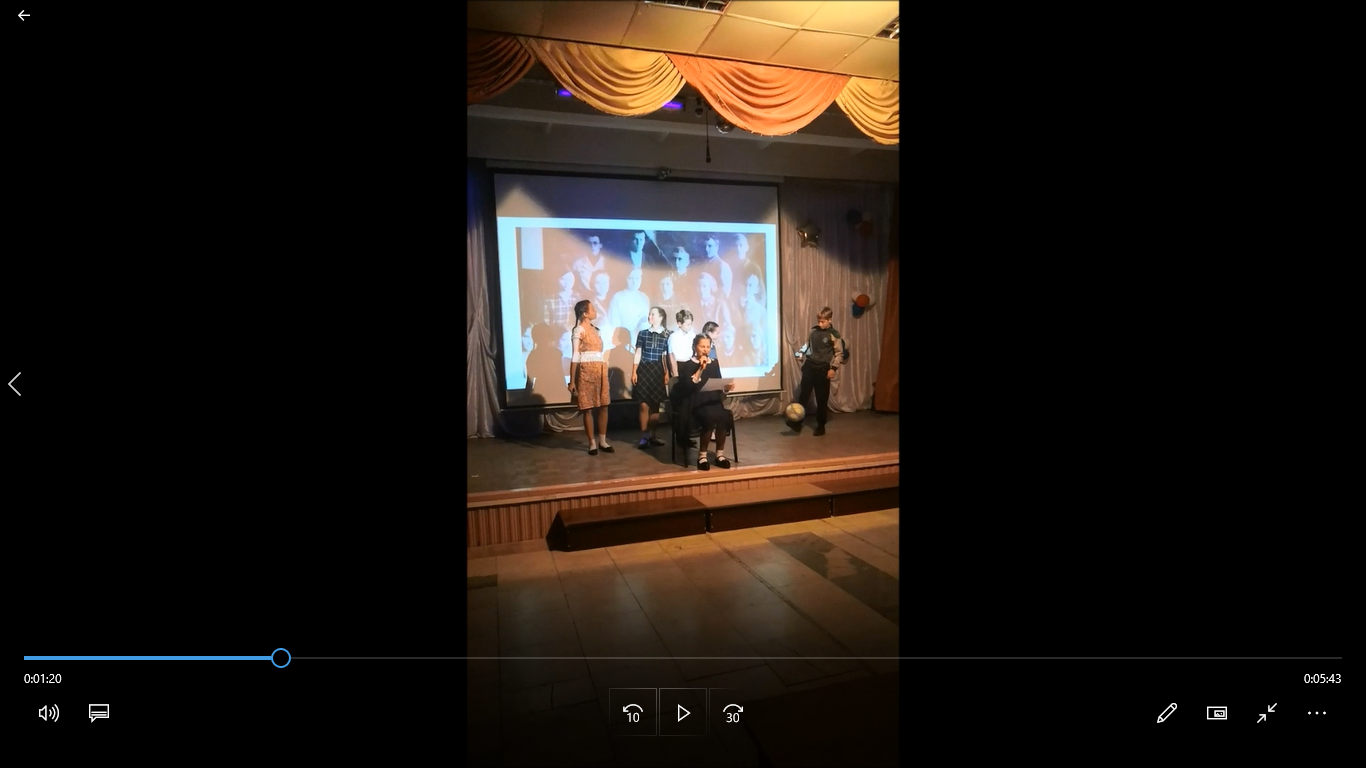 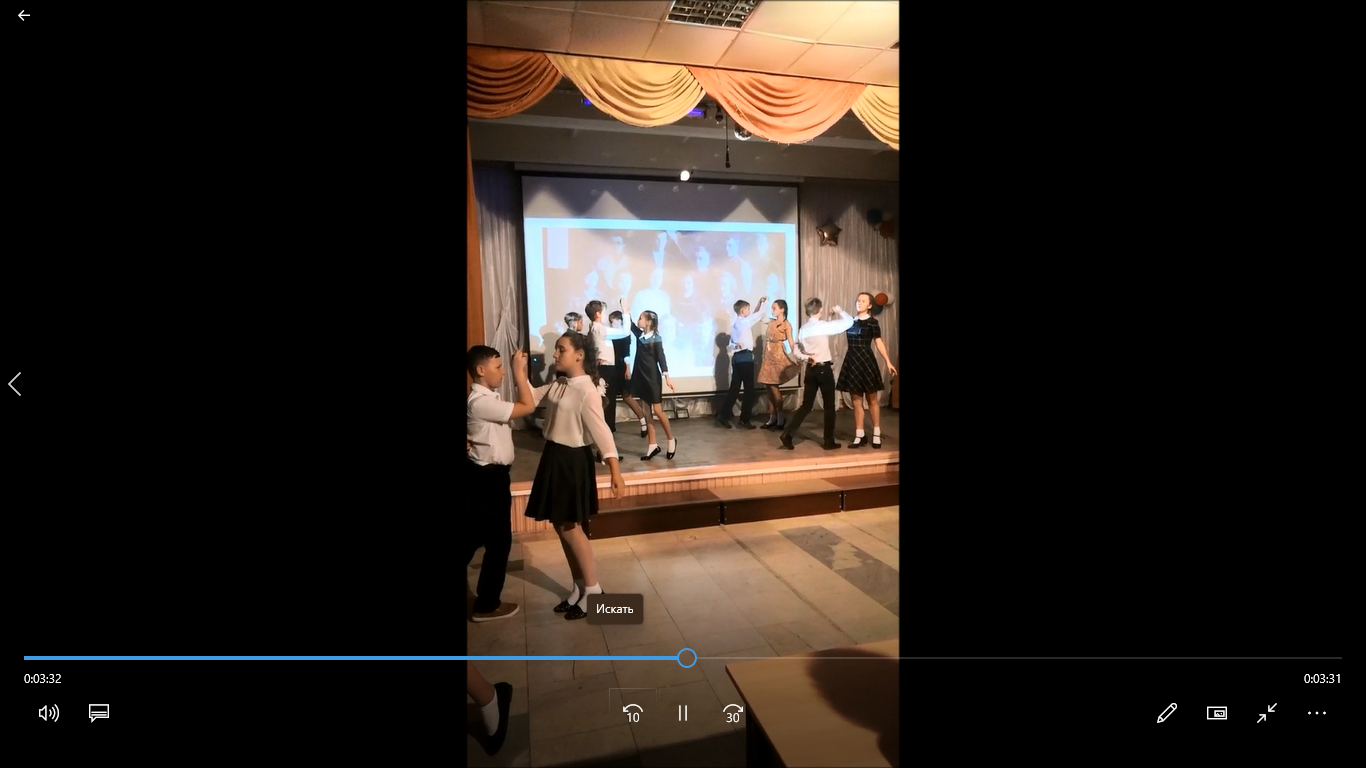 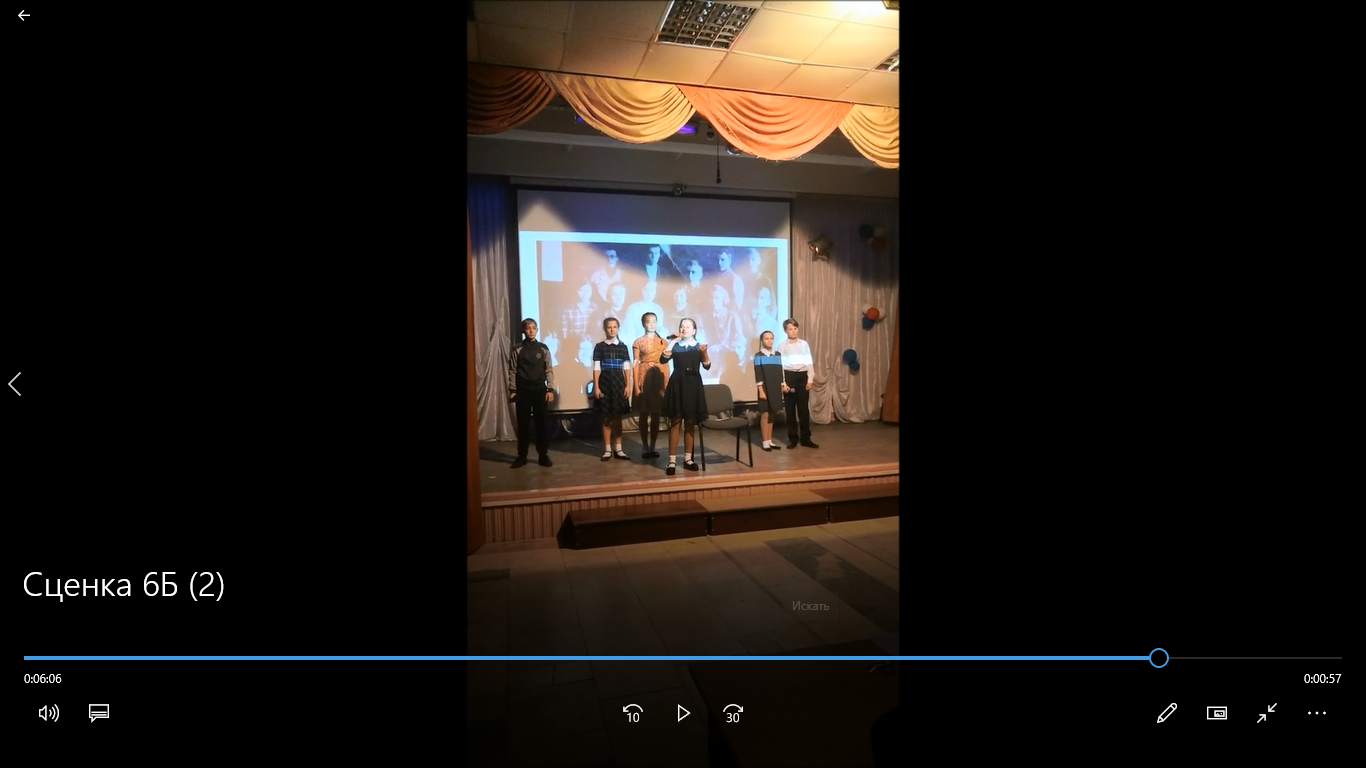 ПЕСНЯ  «Аист на крыше»Чтец 1:Как хорошо влюбляться и смеяться,Как хорошо порою погрустить,Как хорошо встречаться и прощаться,И просто хорошо на свете жить!Чтец 2:Как хорошо проснуться на рассвете,Как хорошо, что ночью снятся сны,Как хорошо, что кружится планета,Как хорошо на свете без войны!Чтец 1:Салют и слава годовщинеНавеки памятного дня!Салют Победе, что в БерлинеОгнём попрала мощь огня.Салют её большим и малымТворцам, что шли путём одним,Её бойцам и генералам,Героям павшим и живым!Чтец 2:И смотрит на сынов своих Россия,Как будто лишь вчера окончен бой,Проходят победители седые,Победа остаётся молодой! ( Музыка стихает)Чтец 1.Чтоб в мире светлом и красивом не знали ужасов войныЦвети же, Родина, как символ, всепобеждающей весны!ПРЕЗЕНТАЦИЯ «Семейные фото»Ведущий 12 Благодарность матерям, давшим любовь, силу и мужество своим детям навсегда останется в наших сердцах. Трагедия Великой Отечественной войны коснулась каждую семью, мы бережно будем хранить память о людях, не вернувшихся с войны, людях, подарившим нам жизнь1Ведущий 11  Много обязанностей у наших мам. Но, наверное, самая главная – быть «Добрым солнышком» семьи, нести свет и тепло детям, стать их задушевным другом, быть ангелом- хранителем!ФИНАЛЬНАЯ ПЕСНЯ «Мама - Ангел-хранитель мой» (презентация ребят «Мой ангел, мама»)Все ведущие Дорогие наши МАМЫ! Пусть ваши лица устают только от улыбок, а руки от букетов цветов. Пусть ваши дети будут послушны, а в семье здоровье и благополучие! Пусть ваш домашний очаг всегда украшают уют, достаток, любовь. Счастье вам, дорогие! Мы вас любим!Вы наши Ангелы –хранители!Сюрприз от детей     Музыка (танец детей и мам)Используемая литература:Кожевников А.Ю., Линдберг Т.Б. Спасибо, мама, что ты есть. – М.: Просвещение, 2013Сценарии школьных праздников. – М.: Центр «Педагогический поиск», 2001Шабалина Т. Театрализованные праздники. – М., 2000.Музыкально-литературная гостиная "Сражаюсь, верую, люблю" (edu-time.ru)Сценарий к празднику День матери (infourok.ru)